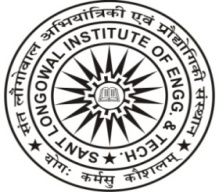 sNq lONgovwl AiBXwNiZkI EvN pROÖoigkI sNÆQwn,lONgovwl, sNg{r, pMjwb - 148 106             (mwnv sNswDn mNZwlX ky ADIn समविश्वविद्यालय)Sant Longowal Institute of Engineering and TechnologyLongowal, Dist. Sangrur, Punjab – 148106(Deemed University under MHRD)N		     CORRIGENDUMN		     CORRIGENDUMe-tenders in two Bid system, i.e. Technical and Financial Bids were invited on dated 11.06.2016 for following electrical works at SLIET Longowal:Addition & Alternation of Electrical Work in Health Centre at SLIET Longowal.Electrical Work in Dormitory of BH-9 at SLIET, Longowal.The bidder has to upload/submit at least one EPF clearance certificate / Inspection Note without any observations obtained during the last three years. Other terms & conditions will remain same. Please visit www.sliet.ac.inREGISTRARe-tenders in two Bid system, i.e. Technical and Financial Bids were invited on dated 11.06.2016 for following electrical works at SLIET Longowal:Addition & Alternation of Electrical Work in Health Centre at SLIET Longowal.Electrical Work in Dormitory of BH-9 at SLIET, Longowal.The bidder has to upload/submit at least one EPF clearance certificate / Inspection Note without any observations obtained during the last three years. Other terms & conditions will remain same. Please visit www.sliet.ac.inREGISTRAR